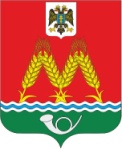 РОССИЙСКАЯ ФЕДЕРАЦИЯ                                                                      РОСТОВСКАЯ ОБЛАСТЬКРАСНОСУЛИНСКИЙ РАЙОНМУНИЦИПАЛЬНОЕ ОБРАЗОВАНИЕ                                                    «МИХАЙЛОВСКОЕ СЕЛЬСКОЕ ПОСЕЛЕНИЕ»                                          СОБРАНИЕ ДЕПУТАТОВМИХАЙЛОВСКОГО СЕЛЬСКОГО ПОСЕЛЕНИЯРЕШЕНИЕот 27.02.2024 № 22х. МихайловкаОб утверждении Положенияо Почетном гражданинеМихайловское сельское поселениеРуководствуясь статьей 28 Устава муниципального образования ««Михайловское сельского поселение»,-СОБРАНИЕ  ДЕПУТАТОВ  РЕШИЛО:Утвердить Положение о Почетном гражданине Михайловского сельского поселения (Приложение).Настоящее решение вступает в силу со дня его официального  опубликования.Председатель Собрания депутатов –глава Михайловского сельского поселения                         В.Н.Санников                                   Приложение к решению Собрания депутатов Михайловское сельское поселениеот 27.02.2024 № 22Положение о Почетном гражданине Михайловского сельского поселения	1. ОБЩИЕ ПОЛОЖЕНИЯ	1.1. Звание Почетный гражданин Михайловского сельского поселение (далее - Звание) является формой почета и признания заслуг граждан России перед населением Михайловское сельское поселение.1.2. Звание присваивается за особо выдающиеся личные заслуги в общественной, государственной или муниципальной деятельности, профессиональные успехи, за значительные достижения в области науки, здравоохранения, культуры, спорта, общественно-политической и административно-хозяйственной деятельности, меценатство и благотворительность, за вклад в развитие и подъем производства, успехи в сельскохозяйственной отрасли, промышленности и экономики района; содействие процветанию культуры, сохранению исторического наследия, укреплению интернациональных и международных связей, гражданам, чьи достижения преумножили историко-культурные традиции района, рабочим и служащим, представителям деловых кругов, политическим, общественным деятелям, которые своим трудом заслужили широкую известность и авторитет в Михайловском сельском поселении и за его пределами.1.3. Действие настоящего Положения распространяется на всех граждан, имеющих звание Почетный гражданин Михайловского сельского поселения.2. ПОРЯДОК ПРИСВОЕНИЯ ЗВАНИЯПОЧЕТНЫЙ ГРАЖДАНИН МИХАЙЛОВСКОГО СЕЛЬСКОГО ПОСЕЛЕНИЯ2.1.  С ходатайством  о присвоении Звания   имеют право обращаться: депутаты Собрания депутатов Михайловское сельское поселение и представительных органов поселений, входящих в состав Михайловского сельского поселения, Администрация Михайловского сельского поселения, общественные организации, трудовые коллективы, собрания граждан по месту жительства с числом присутствующих не менее 100 человек. К ходатайству о присвоении Звания прилагаются документы, подтверждающие достижения, открытия, заслуги кандидата, биографические сведения кандидата, развернутая характеристика. 2.2.  Присвоение Звания  производится решением  Собрания депутатов Михайловского сельского поселения. 2.3.  Лицам, удостоенным звания Почетный гражданин Михайловского сельского поселения,  вручается в торжественной обстановке лента с надписью «Почетный гражданин Михайловского сельского поселения».3. ПРАВА И ЛЬГОТЫ, МЕРЫ СОЦИАЛЬНОЙ ПОДДЕРЖКИ  ПОЧЕТНОГО ГРАЖДАНИНА МИХАЙЛОВСКОГО СЕЛЬСКОГО ПОСЕЛЕНИЯ3.1. Право на безотлагательный прием должностными лицами органов местного самоуправления.3.2.  Право присутствовать в качестве почетного гостя на торжественных мероприятиях, заседаниях представительных органов, публичных мероприятиях, проводимых на территории Михайловского сельского поселения.         3.3.  Предоставление прав и льгот, указанных в пунктах 3.1., 3.2. настоящего Положения, не исключает возможности получения гражданином, удостоенным Звания, прав и льгот, установленных по иным основаниям.        3.4.  Порядок предоставления льгот, мер социальной поддержки, предусмотренных настоящим Положением, определяется Администрацией Михайловского сельского поселения.  